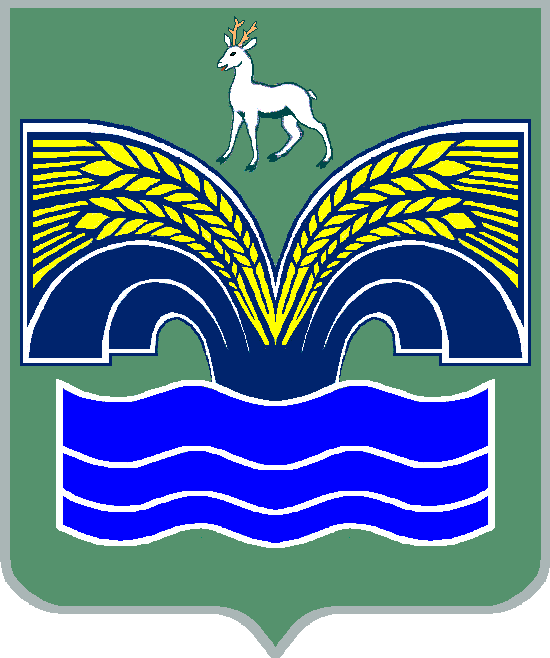 АДМИНИСТРАЦИЯМУНИЦИПАЛЬНОГО РАЙОНА КРАСНОЯРСКИЙСАМАРСКОЙ ОБЛАСТИРАСПОРЯЖЕНИЕот  22.01.2021   № 15-рОб утверждении перечня объектов, право собственности на которые принадлежит муниципальному району Красноярский Самарской области, в отношении которых планируется заключение концессионных соглашенийВ соответствии с пунктом 3 статьи 4 Федерального закона от 21.07.2005 №115-ФЗ «О концессионных соглашениях», пунктом 3 части 4 статьи 36 Федерального закона от 06.10.2003 №131-ФЗ «Об общих принципах организации местного самоуправления в Российской Федерации», пунктом 5 статьи 44 Устава муниципального района Красноярский Самарской области, принятого решением Собрания представителей муниципального района Красноярский Самарской области от 14.05.2015 №20-СП,1. Определить, что на территории муниципального района Красноярский Самарской области отсутствуют объекты, в отношении которых планируется заключение концессионных соглашений в 2021 году.2. Настоящее распоряжение опубликовать в газете «Красноярский вестник» и на официальном сайте администрации муниципального района Красноярский Самарской области в сети «Интернет».3.Контроль за выполнением настоящего распоряжения возложить на временно исполняющего обязанности руководителя Комитета по управлению муниципальной собственностью администрации муниципального района Красноярский Самарской области Н.В.Кузнецову.4. Настоящее распоряжение вступает в силу со дня опубликования. И.о.Главы района                                                                         Д.В.ДомнинКурташкина 21951	